Jelovnik za studeni 2017.Četvrtak, 2.11.2017. – griz na mlijekuPetak, 3.11.2017. – prisiljeno zelje, kobasica, kruh + shema školsko mlijeko 1. - 4. razredPonedjeljak, 6.11. 2017. – pljeskavica, majoneza, kruhUtorak, 7.11. 2017. – pašta šuta, krastavac + shema školsko voće 1. -8. razredSrijeda, 8.11. 2017. – grah s mesom, kruhČetvrtak, 9. 11. 2017. – knedle sa šljivama, vrhnjePetak, 10.11. 2017. – varivo kelj s mesom, kruh + shema školsko mlijeko 1. - 4. razredPonedjeljak, 13.112017. – puding s keksomUtorak, 14.11. 2017. – pečena piletina, riža, zelje salata + shema školsko voće 1. -8. razredSrijeda, 15.11. 2017. – miješano varivo s mesom (grašak, mrkva, krumpir), kruhČetvrtak, 16. 11. 2017. – krpice sa zeljem, ćevapiPetak, 17.11. 2017. –  riba, krumpir s blitvom + shema školsko mlijeko 1. - 4. razred           Ponedjeljak, 20.11. 2017. – sendvič, čaj	Utorak, 21.11. 2017. – rižoto sa svinjetinom, cikla + shema školsko voće 1. -8. razredSrijeda, 22.11. 2017. – špagete bologneseČetvrtak, 23.11. 2017. – grah zelje sa špekom, kruhPetak, 24. 11. 2017. –  varivo poriluk s mesom, kruh + shema školsko mlijeko 1. - 4. razred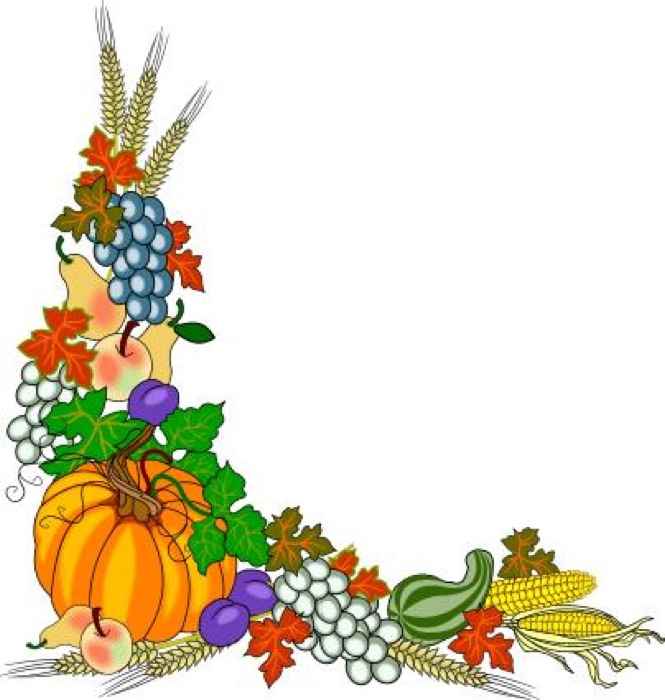 Ponedjeljak, 27.11. 2017. – namaz - maslac, med i kakaoUtorak, 28.11. 2017. –  varivo od mahuna s mesom, kruh + shema školsko voće 1. -8. razredSrijeda, 29.11. 2017. – pečena piletina, krumpir, ciklaČetvrtak, 30.11. 2017.– kuhano jaje, šunka, krastavac, kruh